RÉPUBLIQUE ALGÉRIENNE DÉMOCRATIQUE ET POPULAIREMINISTERE DE L’ENSEIGNEMENT SUPERIEUR ET DE LA RECHERCHE SCIENTIQUEUNIVERSITÉ DES SCIENCES ET DE LA TECHOLOGIE HOUARI BOUMEDIENE 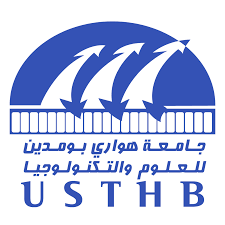 THESE DE DOCTORATEn Génie CivilOption : Structures & Matériaux CORRELATION PERMEABILITÉ/CARBONATATION ET SON INFLUENCE SUR LA DURÉE DE VIE DES OUVRAGES EN BETON ARMÉS ParBELGACEM Mohamed El GhazaliJURY DE SOUTENANCE :F. KHARCHI	Professeur, Université des Sciences et de la Technologie                     Présidente                                    Houari Boumediene (USTHB), Alger. Algérie.	           A. BALI		Professeur, École National Polytechnique (ENP),	                         ExaminateurAlger, Algérie.R. CHAID	Professeur, Université de Boumerdès (UMBB),                                Examinateur                                    Boumerdès, AlgérieA. ZENATI	MCA, Université des Sciences et de la Technologie                         Examinateur                                     Houari Boumediene (USTHB), Alger. Algérie.	           A. TALAH	Professeur, Université des Sciences et de la technologie          Directeur de thèse                                      Houari Boumediene (USTHB), Alger. Algérie.	           F. BELHAMEL	MRA, Centre National d’Etudes et de Recherches 	           Co-Directeur de thèse                                     Intégrées du Bâtiments (CNERIB), Alger, Algérie.Alger, 15 Avril 2021